It’s Just The Way It IsChoreographer	:	Wil Bos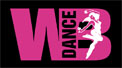 Walls		:	2 wall line danceLevel		:	 IntermediateCounts 		:	80Info		:	130 Bpm  -  Intro 16 counts  Music		:	"It’s Like That" by Run-D.M.C. vs. Jason NevinsCross, Side, Behind, Point (x2)1-4	LF cross over, RF step side, LF cross behind, RF point diag. right back [10.30]5-8	RF cross over, LF step side, RF cross behind, LF point diag. left back [1.30]Point Fwd & Back, Pivot ½ L, Fwd, Point Fwd & Back, Pivot ½ L, ⅛ L Side 1-4	LF point forward [1.30], LF point back, L+R ½ turn left [7.30], RF step forward5-8	LF point forward, LF point back, L+R ½ turn left [1.30], RF ⅛ turn left and step side [12]Behind, Side, Cross Shuffle, Monterey ½ R, Point, Together1-2	LF cross behind, RF step side3&4	LF cross over, RF step side, LF cross over5-8	RF point side, RF ½ turn right and step beside, LF point side, LF together [6]Side Rock Recover, Sailor ¼ R, Rock Fwd Recover, Coaster Cross1-2	RF rock side, LF recover3&4	RF ¼ turn right and cross behind, LF step beside, RF small step forward5-6	LF rock forward, RF recover7&8	LF step back, RF close, LF cross over [9]Side, Hold, Together, Side Rock Recover, Cross, ¼ R x2, Cross1-2&	RF step side, hold, LF together3-4	RF rock side, LF recover5-8	RF cross over, LF ¼ turn right and step back, RF ¼ turn right and step side, LF cross over [3]Side, Hold, Together, Side Rock Recover, Jazz Box ¼ R Step Fwd1-2&	RF step side, hold, LF together3-4	RF rock side, LF recover5-8	RF cross over, LF ¼ turn right and step back, RF step side, LF step forward [6]Fwd, Hold, Together, Fwd x2, Shuffle Fwd, Pivot ⅜ R1-2&3-4	RF step forward, hold, LF together, RF step forward, LF step forward 5&6-8	RF step forward, LF together, RF step forward, LF step forward, L+R ⅜ turn right [10.30]Shuffle Fwd, ½ L, ¼ L, Shuffle Fwd, Pivot ½ R1&2	LF step forward, RF together, LF step forward [10.30]3-4	RF ½ turn left and step back, LF ¼ turn left and step forward [1.30] 5&6-8	RF step forward, LF together, RF step forward, LF step forward, L+R ½ turn right [7.30]Fwd, Hold, Together, Fwd, Toe & Heel Switches1-2&3-4	LF step forward, hold, RF together, LF step forward, RF step forward5&6	LF point side, LF together, RF point side&7&8	RF together, LF dig heel forward, LF together, RF dig heel forward [7.30]Together, Rock Fwd Recover, ⅛ R Coaster, Walk ⅛ x2, Shuffle ½ R&1-2	RF together, LF rock forward, RF recover3&4	LF ⅛ turn right and step back [9], RF close, LF step forward 5-6	RF ⅛ turn right and step forward, LF ⅛ turn right and step forward7&8	RF ¼ turn right and step forward, LF together, RF ¼ turn right and step forward [6]Start againRestart:Dance the 5th wall up to and including count 63 (count 7 of the 8th section), add:8	L+R	⅜ turn rightand start again [6]